Příloha č.  2 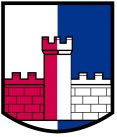 Počet listů:1PŘIHLÁŠKABRANNĚ-VĚDOMOSTNÍ SOUTĚŽPOKOS„Nebuď jen žákem, staň se občanem, aneb kde je vůle, tam je cesta“Tuto branně-vědomostní soutěž se sportovními aktivitami pořádá Krajské vojenské velitelství Pardubice a je pro žáky základních škol na území Pardubického kraje. Název školy: ...……………………………………………………………………Adresa školy: .………………………………………………………………………………………………………………………………………………………….Kontaktní osoba: ………………………………………………………………….Telefon: ………………………………………………………………...................E-mail: ...………………………………………………………………………….Jméno ředitele školy: …………………………………………………........Souhlasím s účastí na branně-vědomostní soutěži, kterou pořádá Krajské vojenské velitelství Pardubice pro žáky základních škol na území Pardubického kraje.                          Podpis ředitelky/ředitele školy…………………………....V případě zájmu zašlete vyplněnou přihlášku na email kembickat@army.cz
do 11. 2. 2022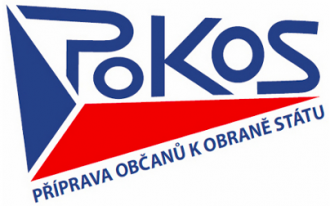 